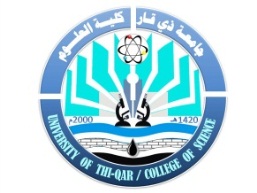 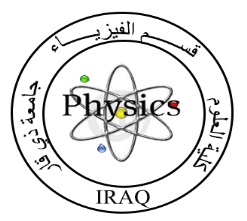 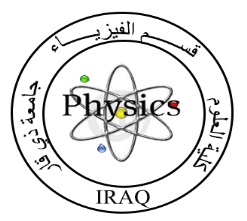 ملاحظات :             ( وقت الامتحان : ثلاث ساعات ) يكون موعد الامتحان  في تمام الساعة   9:00  صباحاً التواجد في المنصة أو القاعة الامتحانية قبل 15 دقيقة من الوقت المعلن أعلاه الأنتباه الى نوع الأمتحان سواء كان حضوري أو ألكتروني .لبس الكمامة وجلب الهوية وكامل القرطاسية ولا يسمح بالأستعارة مطلقا وجلب كارت التلقيح.اليومالتاريخالمرحلة الأولىالمرحلة الثانيةالمرحلة الثالثةالمرحلة الرابعة12/06/2022الأحدرياضيات 2 (حضوري)ميكانيك الكم2 (حضوري)13/06/2022الأثنيناللغة الأنكليزية (ألكتروني)صوت وحركة موجية (ألكتروني)فيزياء البلازما2(ألكتروني)14/06/2022الثلاثاءرياضيات4(حضوري)كهرومغناطيسية 2(حضوري)15/06/2022الأربعاءديمقراطية (ألكتروني)فيزياء طبية2(الكتروني)فيزياء المواد 2(ألكتروني)16/06/2022الخميسميكانيك 2(حضوري)تحليل عددي2(حضوري)18/06/2022السبتفلك 2 (ألكتروني)19/06/2022الأحدميكانيك تحليلي2(حضوري)فيزياء الحالة الصلبة 2(حضوري)20/06/2022الإثنينليزر2(حضوري)21/06/2022الثلاثاءالطاقة الشمسية 2 (الكتروني)ميكانيك احصائي 2 (الكتروني)22/06/2022الأربعاءالفيزياء الحديثة2(حضوري)23/06/2022الخميسمغناطيسية (حضوري)الفيزياء الرياضية 2(حضوري)الفيزياء النووية2(حضوري)25/06/2022السبتكيمياء 2(ألكتروني)26/06/2022الأحدالكترونيات منطقية(حضوري)اللغة الأنكليزية (ألكتروني)27/06/2022الإثنينبصريات فيزياوية 2 (حضوري)28/06/2022الثلاثاءالفيزياء الحرارية2(حضوري)فيزياء رياضية2(حضوري)29/06/2022الأربعاء30/06/2022الخميس